2 Player ActivityMaterials: Playing cards (As-9s only), Greatest and Least Number spinner, comparing symbol cardsPlayer 1, draw __________________ cards.Place the cards on one side of the circle.Player 2, draw __________________ cards.Place the cards on the other side of the circle.Use your greater than, less than and equal to symbols to compare the numbers.Spin the spinner to see which side gets a point (greatest number or least number)If your number wins, give yourself a point.Keep going until time is called.The player with the most points wins!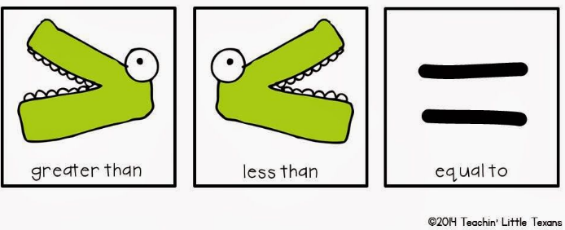 Player 1 PointsPlayer 2 points